UNIVERSITEIT STELLENBOSCH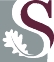 REGISTRATEURSAFDELINGBESTE STUDENTUniversiteit Stellenbosch (US) is verbind tot die inklusiewe hantering van alle studente ongeag enige spesiale leerbehoeftes en/of gestremdhede.Vul hierdie vorm volledig in en heg afskrifte van mediese en/of sielkundige bewyse van jou gestremdheid of toestand hierby aan, asook die betrokke sertifikate of verklarings van skole of onderwysdepartemente (of enige ander bewyse).Dit is jou verantwoordelikheid om te sorg dat die Registrateursafdeling die nodige dokumentasie ontvang.  Vir administratiewe doeleindes is dit belangrik dat alle dokumentasie gesamentlik gestuur/ingehandig word (vorm1, vorm 2 & vorm 3):Dokumentasie moet verkieslik elektronies geskandeer en gestuur word na skryftyd@sun.ac.za.  Indien dit nie moontlik is om elektroniese weergawes te stuur nie, kan gedrukte afskrifte by die Eksamenkantoor (kamer 1050) Kliniese Gebou, Tygerberg-kampus ingehandig word.Naam en van…………………………………………………Studentenommer………………...Kontaknommers ............................................................  Graad ................................................ Jaar van studie ............... 	Ouderdom............ 	      Geboortedatum....................Koshuis/Privaat (merk)NB – DUI AAN: Eerste aansoek aan die US om konsessie: JA/NEE  of  Opvolgaansoek aan die US om konsessie: JA/NEE Spesifiseer met watter gestremdheid of toestand jy gediagnoseer is (bv. gehoorgestremdheid, mediese toestande, lees-/skryfversteuring en sielkundige toestande).………………………………………………………………………………………..............Omskryf die ondersteuning wat jy op skool of by ’n ander onderwysinstelling ontvang het (bv. of Brailletoerusting verskaf is, of ’n vergrote lettergrootte vir toetse en eksamens gebruik is).………………………………………………………………………………………..............…………………………………………………………………………………………………Watter soort ondersteuning en spesiale tegemoetkoming sal jy op universiteit benodig?  ……………………………………………………………………………………………………………………………………………………………………………………………....Met verwysing na die ondersteuning wat jy in punt 3 gespesifiseer het: Eerstens, watter ondersteuning sal jy self kan verskaf, en tweedens, wat is die minimum ondersteuning wat jy van die Universiteit verwag? Skryf hierdie inligting in die onderskeie kolomme, volgens jou spesifieke behoeftes, neer.4.1 In die lesingsale / praktiese lokaleWat jy self verskaf					Wat jy van die Universiteit benodig……………………………………………..	…………………………………………………...……………………………………………..	……………………………………………………4.2 Tydens toetse en eksamensWat jy self verskaf					Wat jy van die Universiteit benodig………………………………………………	    .............................................................................………………………………………          ..................................................................4.3 By die koshuis (beantwoord slegs indien jy in ’n koshuis gaan bly)Wat jy self verskaf					Wat jy van die Universiteit benodig……………………………………………..	     .................................................................	…................................................................            ....................................................................4.4 Fisiese infrastruktuur/geboue (bv. ryvlakke, hysbakke)Wat jy self verskaf					Wat jy van die Universiteit benodig……………………………………………..            ..................................................................…………………………………………….           ................................................................4.5 Studie- en/of leesmateriaal in ’n spesifieke formaat (bv. Braille, vergrote teks)Wat jy self verskaf					Wat jy van die Universiteit benodig………………………………………….….	       .....………………………………………..................................................................	       ..............................................................5. Verskaf enige ander inligting wat betrekking het op die ondersteuning wat jy by die Universiteit sal benodig.………………………………………………………………………………………………………NB: Hierdie vorm is vertroulik. Ons benodig jou toetstemming om noodsaaklike inligting met jou Fakulteit te  kommunikeer sodat jy doeltreffende ondersteuning kan ontvang. Gee jy toestemming? 		Dui aan: Ja  /  Nee met ’n √Student se handtekening: _____________________	Datum: _________________Die volgende moet voltooi word deur me M de Vries (Hoof: Eksamens )Naam van departement:Hiermee bevestig ek dat ek wel met die student oor sy/haar behoeftes gepraat het:Naam van akademiese lid/verteenwoordiger:Hoedanigheid:E-posadres:Telefoonnommer:Let daarop dat die Eksamenafdeling ekstra skryftyd, skribeerders en lokale alleenlik vireksamens reël. Die akademiese departemente moet self hiervoor voorsiening maak wanneer toetse geskryf word, met inbegrip van toetse wat gedurende die eksamens geskryf word.  U kan me.  M de Vries by 021 938 9309 of epos mdevries@sun.ac.za indien u die name van skribeerders benodig.  Die akademiese departemente moet ook die koste vir die skribeerders self dra. Lees ook die riglyne oor studente met gestremdhede en ander leerbehoeftes op die personeelportaal (onder A-Z, Gestremdhede) adres of by www.sun.ac.za/ssvo.   Handtekening:____________________________		Datum:___________________Baie dankie vir u tyd!RegistrateursafdelingLYS VAN FAKULTEITSKONTAKPERSONE VIR STUDENTE MET SPESIALE LEERBEHOEFTES EN GESTREMDHEDE(BEHALWE FAKULTEIT NATUURWETENSKAP)VORM 2:  STUDENT: PERSOONLIKE AANSOEK OM TOETS- EN EKSAMENKONSESSIES  FakulteitKontakpersoonTelefoonnommerE-posAgriWetenskappeDr Natasja BrownJS Marais-gebou     Kamer 1032A021 808 2015nbro@sun.ac.zaLettere en Sosiale WetenskappeMe Tanja MalanLettere en Sosiale Wetenskappe-gebou Kamer 490021 808 9519tanja@sun.ac.za Ekonomiese en BestuurswetenskappeMe lse GelderblomSchumann-gebou    Kamer 702021 808 9525ilzeg@sun.ac.za  OpvoedkundeProf Ronelle CarolissenOpvoedkunde-gebou Kamer GGC 1029021 808 2738rlc2@sun.ac.zaIngenieursweseMnr Minnaar PienaarIngenieursgebou     Kamer 214021 808 4205mop@sun.ac.zaRegteMe Karin WissMnr Bradley GreenhalghOu Hoofgebou        Kamer 2008 / 2009021 808 3780  karinwiss@sun.ac.zaGeneeskunde en GesondheidswetenskappeMe Marilyn De VriesKliniese GebouTygerberg-kampusKamer 1050021 938 9309mdevries@sun.sc.za TeologieMe Marieke BrandKweekskool            Kamer 1024021 808 2142mariekeb@sun.ac.zaElsenburg Landbou -opleiding Instituut vir Wes-Kaapse Departement vir AgriWetenskappe Wes-Kaapse RegeringMe Desiree Chinasamy-DampiesPrivaat sak x1Elsenburg7607021 808 5457DesireeCD@elsenburg.com 